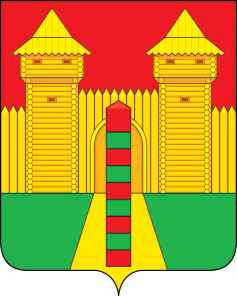 АДМИНИСТРАЦИЯ  МУНИЦИПАЛЬНОГО  ОБРАЗОВАНИЯ «ШУМЯЧСКИЙ  РАЙОН» СМОЛЕНСКОЙ  ОБЛАСТИРАСПОРЯЖЕНИЕот 29.09.2021 г.№ 336-р        п. ШумячиВ целях успешного проведения Всероссийской переписи населения 2020 года на территории муниципального образования «Шумячский район» Смоленской области 1.Выделить круглосуточно охраняемое помещение для хранения переписных листов и иных документов Всероссийской переписи населения 2020 года в здании Администрации муниципального образования «Шумячский район» Смоленской области по адресу: Смоленская область, п.Шумячи, ул. Школьная, д.1, кабинет №6, площадью 10,6 кв.м. на период с 29.09.2021 по 25.11.2021.2.Конторль за использованием настоящего распоряжения оставляю за собой.Глава муниципального образования«Шумячский район» Смоленской области                                           А.Н. Васильев                                                   О выделении помещения для хранения переписных листов и иных документов Всероссийской переписи населения 2020 года